Mysterious M&M’s  I						Name_______________Scientists (and you) learn a lot about something by looking at it very closely or in ways you haven’t looked at it before. You may even discover things kind of by accident. Make observations (not inferences).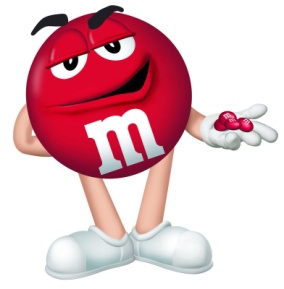 Step 1: Each person in your group should take one M&M and look at it closely. Talk to your partners and discuss some of the things you observe about the M&M. Record your observations here. ______________________________________________________________________________________________ ____________________________________________________________________________________________________________________________________________________________________________________________Step 2: Break open the M&M and look inside. Write what you observe in complete sentences._______________________________________________________________________________________________ ______________________________________________________________________________________________________________________________________________________________________________________________Now make a colored illustration to show 
what the inside of the M&M looks like. 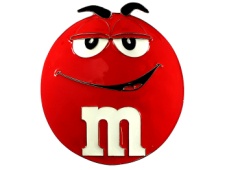 Step 3: Predict what will happen if you put an M&M of the same color in water. What do you call a prediction made about the expected outcome of an experiment? ___________________________   Write your prediction in the form of a hypothesis.If ________________________________________________________ then  __________________________________because __________________________________________________________________________________________Step 4: Procedure: Carefully place an M&M in the water. Record 3 Observations:___________________________________________________________________________________________________________________________________________________________________________________________________________________________________________________________________________________________________Step 5: Illustrate the change in your M&M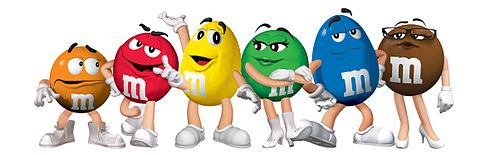 Mysterious M&M  II                                                                    Name_______________
Variables & Constants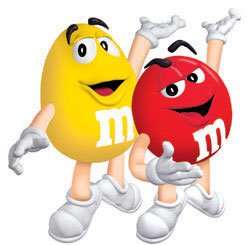 -Variables are things that Change in an experiment. -Independent variables are things the scientist changes.-Dependent variables are things that change because of the experiment. Dependent variables are also the things being measured in an experiment.-Constants are things that must stay the same for the experiment to work properly.Step 1: list the variables and constants in the Mysterious M&M labIndependent Variables ___________m&m_or m&m color_______________Dependent Variables     ________time it takes for the m&m to dissolve_______Constants	             __same water, same m&m bag, containers, time we drop in the m&m_Racing M&M’sWhat color M&M will dissolve the fastest. You will place 6 M&M’s in containers and observe which color dissolves the fastest. You must get with your group to try and figure out what procedure will give you the most accurate results. Step 2: Write your hypothesis. If you put M&M’s in water, the ____________________ color M&M will dissolve the fastest because _______________________________________________________________________________________________________________Step 3: Write an accurate Procedure.________________________________________________________________________________________________________________________________________________________________________________________________________________________________________________________________________________________________________________________________________________________________________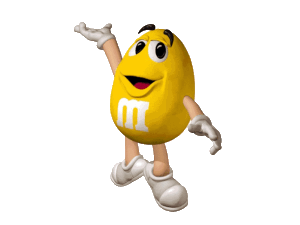 Step 4: Variables & ConstantsWhat are the constants ____________________, _______________________, _____________________What is the independent variable _________________________________What is the dependent variable ___________________________________   Step 5: Observations-Do certain colors seem to move faster or slower than others? _______________-If so, which ones? __________________________________________________________________________________     If not, what did you observe? _________________________________________________________________________ _________________________________________________________________________________________________ _________________________________________________________________________________________________Step 6: Conclusion: Explain your observations-Did other groups have similar results? ________________________________________________________________________________________________- Is there enough evidence from your experiments to conclude that a particular color of M&M dissolves faster in water than the others?_____ If no, explain your reasoning. _____________________________________________________ ________________________________________________________________________________________________ ________________________________________________________________________________________________Mysterious M&M  III                                                                    Name_______________
Colliding or Combining 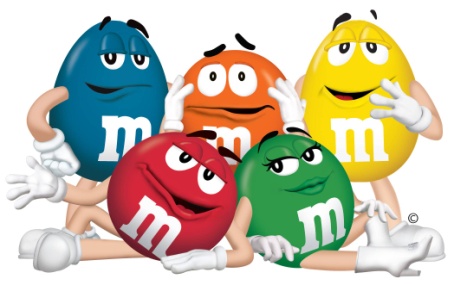 
Question…What would the color of the water look like if we placed two different M&M’s in the same container of water? You are going to test your guess to the question above by developing a hypothesis. First you must decide which combinations of M&M colors you would like to test? Once your group decides which M&M colors to test, predict what will happen to the color of the water. Then conduct the experiment and draw your results in the circles below.You must also draw your prediction. Be very careful when placing the M&M’s in water. Do not bump the table, or disturb the water in any way!Step 1: Choose 4 M&M’s and develop a hypothesis for one pair of M&M’s.
If ________________________________________________________ then  __________________________________because __________________________________________________________________________________________Step 2: Draw and color your prediction.Step 3: Perform the experiment.Procedure1. Pour room-temperature water into the container so that it will cover an M&M.2. Once the water has settled, place 2 M&M’s about 2 centimeters apart near the center of each plate. Be careful to 
     keep the water and M&M’s as still as possible. Observe for 3 minutes.3. Record your observations with a colored drawing.4. Empty the plates of water and M&M’s into a bucket, bowl, or sink, and dry them with a paper towel.Observations:__________________________________________________________________________________________________________________________________________________________
Results: Draw & color the result of your experiment.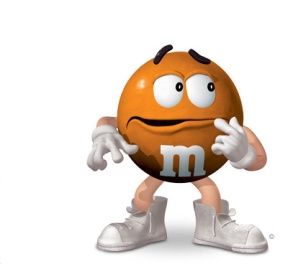 Step 4: Write the conclusion.Did you get the results predicted in your hypothesis? _______ To conclude you must explain your results. If your results were different from your hypothesis, you must make an inference that explains why you got these results.____________
______________________________________________________________________________________________________________________________________________________________________________________________________________________________________________________________________________________________________
__________________________________________________________________________________________________Mysterious M&M  IV                                                                   Name_______________
Investigating the line 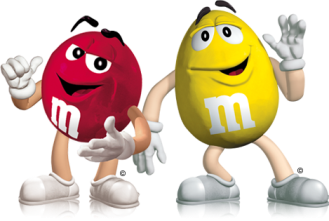 
Questions…Why is there a line when 2 different colored M&M’s are placed in water? Is the line that forms a special property of M&M’s?Why don’t the colors mix? The colored candy shell is dissolving into the water. What does it mean when something dissolves? Define Dissolve
__________________________________________________________________________________________________________________________________________________________Step 1: Perform the Experiment.Procedure1.Place a clear plastic container with a flat bottom on a white sheet of paper. Then pour water into the container to a 
    depth that would cover the M&M’s.2. Once the water settles, place two different-colored M&M’s in the water about 2 centimeters apart.3. Observe for 3 minutes.Observations1. Draw a side view of the M&M’s and their dissolved colors and write what you see.______________________________________________________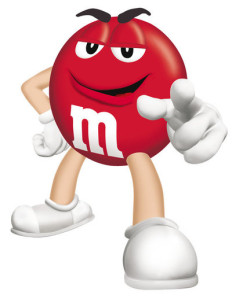 _________________________________________________________________________________________________________________________________ Conclusion: Why did the colored solutions behave as they did?_______________________________________________________________________________________________________________________________________________________________________________________________________________________________________Step 2: Investigate That LineThe way the colored sugar solutions from M&M’s don’t mix could be something that happens only with M&M’s. But it might also happen with other candies or color substances. What else could you test to find out if non-mixing happens with other colored substances? _______________________________________________________________________As a class you will now discuss the outer candy shell of an M&M. What is the candy shell made of?Step 3: Answer the questions below.-What is a solvent? __________________________________________________________________________________-What is a solute? ___________________________________________________________________________________-In this activity, what was the solvent? ___________________________________-In this activity, what was the solute? ____________________________________Mysterious M&M  V                                                                   Name_______________
testing That Line 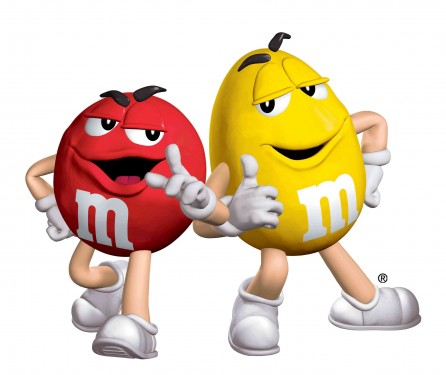 In the following activity, you will use colored corn syrup in water the way you tested M&M’s. Like the M&M coating, the colored corn syrup is made with food coloring and sugar. Using this basic sugar solution will help you find out whether non-mixing is a property of colored sugar solutions or whether non-mixing is something that happens only withM&M’s in water.Step 1:Procedure1. Place a clear plastic container with a flat bottom on a white sheet of paper. Then pour water into the container until it 
     is about as deep as the water was when you tested the M&M’s.2. Once the water settles, hold the droppers with the red and blue sugar solutions upright in the container of water 
     about 2 centimeters apart. Then gently add about 5 drops of each solution directly beneath each dropper. When you 
     are done, carefully remove the droppers from the water.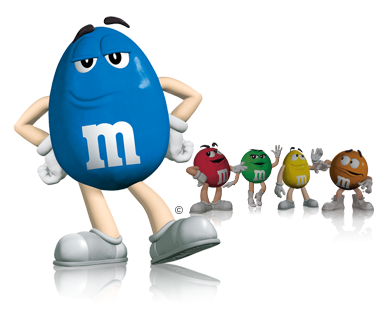 
Step 2:Observations-Observe for about 3 minutes. Look from the side and describe what you see.-Draw a side view of the colored corn syrup in water and write what you see. _____________________________________________________________________________________________________________________________________________________________________________________Step 3: Conclusion
-Is the line that forms when two colors meet a special property of M&M’s?_____________________________________-How do you know?________________________________________________________________________________________________________________________________________________________________________________________________________________________________________________________________________________________________________________________________________________________________________________________
-Define density______________________________________________________________________________________-Using the term density, explain why the colors do not mix right away. _______________________________________________________________________________________________________________________________________________________________________________________________________________________________________________________________________________________________________________________________________________-If we left the M&M’s in water for a week, would the colors eventually mix? ____________ Why? __________________________________________________________________________________________________
__________________________________________________________________________________________________
-Do you think that the dissolved coating from gumballs or other candies with colored sugar coatings would form a line when the colors meet? _ _______________________-What makes you think that?________________________________________________________________________________________________________________________________________________________________________________________________________________________________________________________________________________________________________________________________________________________________________________________________________                                     